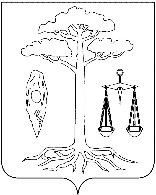 СОВЕТТЕЙКОВСКОГО МУНИЦИПАЛЬНОГО РАЙОНАшестого созываР Е Ш Е Н И Е                                                от 01.06.2016 № 72-р                                                        г. ТейковоОб утверждении Положения о порядке сообщения лицами, замещающими муниципальные должности в органах местного самоуправления Тейковского муниципального района о возникновении личной заинтересованности при исполнении должностных обязанностей, которая приводит или может привести к конфликту интересовВ соответствии с Федеральным законом от 25.12.. № 273-ФЗ "О противодействии коррупции"(в действующей редакции), а также Указом Президента Российской Федерации от 22.12.2015г. № 650 «О порядке сообщения лицами, замещающими отдельные государственные должности Российской Федерации, должности Федеральной государственной службы, и иными лицами о возникновении личной заинтересованности при исполнении должностных обязанностей, которая приводит или может привести к конфликту интересов и о внесении изменений в некоторые акты Президента Российской Федерации»Совет Тейковского муниципального района РЕШИЛ:Утвердить Положение о порядке сообщения лицами, замещающими муниципальные должности в органах местного самоуправления Тейковского муниципального района о возникновении личной заинтересованности при исполнении должностных обязанностей, которая приводит или может привести к конфликту интересов (Прилагается).Глава Тейковскогомуниципального района                                                            С.А. СеменоваПриложение к решениюСовета Тейковского муниципального района                                                                                                  от 01.06.2016 № 72-р ПОЛОЖЕНИЕ о порядке сообщения лицами, замещающими муниципальные должности в органах местного самоуправления Тейковского муниципального района о возникновении личной заинтересованности при исполнении должностных обязанностей, которая приводит или может привести к конфликту интересов1. Лица, замещающие муниципальные должности в  органах местного самоуправления Тейковского муниципального района (далее по тексту - лица, замещающие муниципальные должности), обязаны в соответствии с законодательством Российской Федерации о противодействии коррупции сообщать о возникновении личной заинтересованности при исполнении полномочий, которая приводит или может привести к конфликту интересов, а также принимать меры по предотвращению или урегулированию такого конфликта.2. Сообщение оформляется в письменной форме в виде уведомления о возникновении личной заинтересованности при исполнении полномочий, которая приводит или может привести к конфликту интересов (далее - уведомление), по форме согласно приложению №1.3. Лица, замещающие муниципальные должности, направляют уведомление в Совет Тейковского муниципального района для направления в комиссию по реализации требований Федерального закона "О противодействии коррупции" в Совете Тейковского муниципального района (далее - комиссия).4. Регистрация уведомлений осуществляется аппаратом Совета Тейковского муниципального района в журнале регистрации, составленному по образцу согласно приложению № 2 к настоящему положению.5. В ходе рассмотрения уведомлений комиссия имеет право получать от лиц, направивших уведомления, пояснения по изложенным в них обстоятельствам и направлять запросы в федеральные органы государственной власти, органы государственной власти субъектов Российской Федерации, иные государственные органы, органы местного самоуправления и заинтересованные организации.6. Комиссией по результатам рассмотрения уведомлений принимается одно из следующих решений:а) признать, что при исполнении полномочий лицом, направившим уведомление, конфликт интересов отсутствует;б) признать, что при исполнении полномочий лицом, направившим уведомление, личная заинтересованность приводит или может привести к конфликту интересов;в) признать, что лицом, направившим уведомление, не соблюдались требования об урегулировании конфликта интересов.7. В случае принятия решения, указанного в подпункте «а» пункта 6 настоящего положения, комиссия информирует лицо, направившее уведомление, что при исполнении им полномочий конфликт интересов отсутствует.8. В случае принятия решения, указанного в подпункте «б» пункта 6 настоящего положения, комиссия принимает меры или обеспечивает принятие мер по предотвращению или урегулированию конфликта интересов либо рекомендует лицу, направившему уведомление, принять такие меры.9. В случае принятия решения, предусмотренного подпункте «в» пункта 6 настоящего положения, комиссия уведомляет об указанных обстоятельствах председателя Совета Тейковского муниципального района для вынесения этого вопроса на рассмотрение Совета Тейковского муниципального района.Приложение №1к Положению о порядке сообщениялицами, замещающими муниципальные должности в  органах местного самоуправления Тейковского муниципального района о возникновении личной заинтересованностипри исполнении должностныхобязанностей, которая приводитили может привестик конфликту интересов_______________________________    (отметка об ознакомлении)                                            В Совет Тейковского муниципального района                                             __________________________________                                            от ____________________________                                            _______________________________                                             (Ф.И.О., замещаемая должность)                                            УВЕДОМЛЕНИЕ         о возникновении личной заинтересованности при исполнении                должностных обязанностей, которая приводит                 или может привести к конфликту интересов    Сообщаю о возникновении у меня личной заинтересованности при исполнении должностных обязанностей, которая приводит или может привести к конфликту интересов (нужное подчеркнуть).    Обстоятельства, являющиеся    основанием    возникновения    личнойзаинтересованности: ______________________________________________________________________________________________________________________________________________________________________________________________________    Должностные   обязанности, на исполнение которых влияет или может повлиять личная заинтересованность:________________________________ ____________________________________________________________________________________________________________________________________    Предлагаемые   меры по предотвращению или урегулированию конфликта интересов:________________________________________________ __________________________________________________________________    Намереваюсь (не намереваюсь)   лично  присутствовать  на  заседании комиссии  по реализации требований Федерального закона "О противодействии коррупции" (нужное подчеркнуть)."__"__________20__г.                          ______________ ____________________                                                                                                                                                                                                                                                          (Подпись лица, направившего уведомление                                                                                                                  с расшифровкойПриложение №2к Положению о порядке сообщениялицами, замещающими муниципальные должности в  органах местного самоуправления Тейковского муниципального района о возникновении личной заинтересованностипри исполнении должностныхобязанностей, которая приводитили может привести                                                                                                                   к конфликту интересовЖУРНАЛрегистрации уведомлений о возникновении личнойзаинтересованности при исполнении должностных обязанностей,которая приводит или может привести к конфликту интересовN п/пФамилия, имя, отчество, лица, замещающего муниципальную должность, направившего уведомлениеСодержание уведомленияФамилия, имя, отчество, должность и подпись лица, принявшего уведомлениеДата регистрации уведомленияДата направления уведомления в Совет Тейковского муниципального района с указанием фамилии, имени, отчества лица, направившего уведомление, его подпись123456